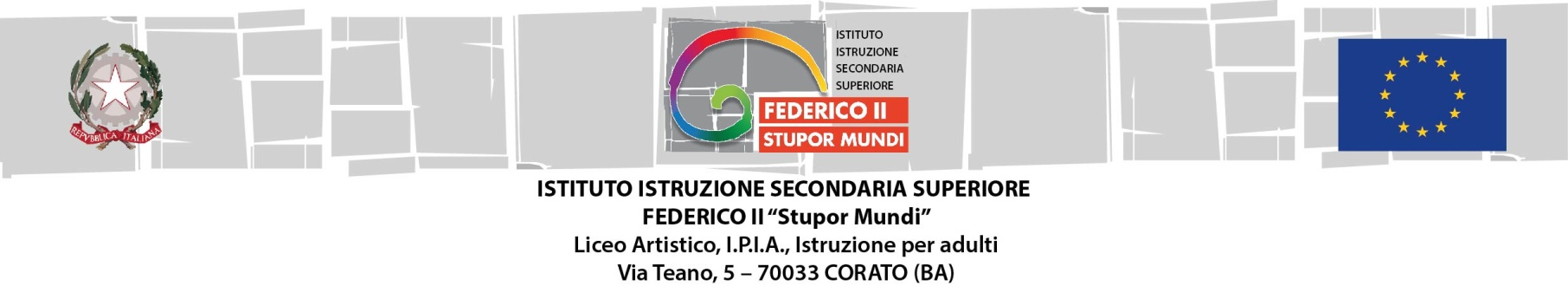 DOMANDA DI ISCRIZIONEAL TERZO ANNO DEL CORSO DI STUDIAnno Scolastico 2021/2022Al Dirigente Scolastico I.I.S.S. “Federico II, Stupor mundi”Il sottoscritto………………………………………………………………………………………………………………………………………………..                                                                                       (cognome e nome)□ Padre			□ Madre 			□ tutoredell’alunno/a………………………………………………………..........nato/a a………………………………………………………………….il ……………………………… frequentante la classe ……….... sezione………. chiede l’iscrizione dell’alunno alla classe terza per l’a.s. 2021/2022 per il seguente indirizzo di studi:(indicare con il numero 1  l’indirizzo desiderato quale prima scelta, con il numero 2 l’indirizzo di studi alternativo alla prima scelta, con il numero 3 l’indirizzo di studi alternativo alla prima e seconda scelta)Il sottoscritto dichiara di essere consapevole che la richiesta di iscrizione all’indirizzo prescelto non è vincolante per la scuola, essendo subordinata all’applicazione dei criteri stabiliti con delibera del Collegio docenti n. 29 del 26/02/2018.   “Il sottoscritto, consapevole delle conseguenze amministrative e penali per chi rilasci dichiarazioni non corrispondenti a verità, ai sensi del D.P.R. 245/2000, dichiara di aver effettuato la scelta/richiesta in osservanza delle disposizioni sulla responsabilità genitoriale di cui agli artt. 316, 337 ter 337 quater del codice civile, che richiedono il consenso di entrambi i genitori”.I termini di presentazione della domanda vanno dal 22 febbraio al 28 febbraio 2021.Data ______________________                               Firma _________________________________N.B. I dati rilasciati sono utilizzati dalla scuola nel rispetto delle norme sul trattamento dei dati personali di cui al D.Lgs. 196/2003, Regolamento U.E. 2016/679, D.M. 7 dicembre 2006, n. 305.Modulo per l'esercizio del diritto di scegliere se avvalersi o non avvalersi dell'insegnamento della religione cattolica per l'anno scolastico 2021/2022Alunno___________________________________________________Premesso che lo Stato assicura l'insegnamento della religione cattolica nelle scuole di ogni ordine e grado in conformità all'Accordo che apporta modifiche al Concordato Lateranense (art.9.2), il presente modulo costituisce richiesta all'autorità scolastica in ordine all'esercizio del diritto di scegliere se avvalersi o non avvalersi dell'insegnamento della religione cattolica.La scelta operata all'atto dell'iscrizione ha effetto per l'intero anno scolastico cui si riferisce e per i successivi anni di corso in cui sia prevista l'iscrizione d'ufficio, fermo restando, anche nelle modalità di applicazione, il diritto di scegliere ogni anno se avvalersi o non avvalersi dell'insegnamento della religione cattolica.□  Scelta di avvalersi dell'insegnamento della religione cattolica □  Scelta di non avvalersi dell'insegnamento della religione cattolicaArt. 9.2 dell'Accordo, con protocollo addizionale, tra la Repubblica Italiana e la Santa Sede firmato il 18 febbraio 1984, ratificato con la legge 25 marzo 1985, n. 121, che apporta modificazioni al Concordato Lateranense dell'Il febbraio 1929:"La Repubblica Italiana, riconoscendo il valore della cultura religiosa e tenendo conto che i principi del cattolicesimo fanno parte del patrimonio storico del popolo italiano, continuerà ad assicurare, nel quadro delle finalità della scuola, l'insegnamento della religione cattolica nelle scuole pubbliche non universitarie di ogni ordine e grado.Nel rispetto della libertà di coscienza e della responsabilità educativa dei genitori, è garantito a ciascuno il diritto di scegliere se avvalersi o non avvalersi di detto insegnamento.All'atto dell'iscrizione gli studenti o i loro genitori eserciteranno tale diritto, su richiesta dell'autorità scolastica, senza che la loro scelta possa dar luogo ad alcuna forma di discriminazione".Modulo integrativo per le scelte degli alunni che non si avvalgono dell'insegnamento della religione cattolica per l'anno scolastico 2021/2022Alunno	La scelta operata ha effetto per l'intero anno scolastico cui si riferisce.attività didattiche e formativeattività di studio e/o di ricerca individuali con assistenza di personale docentelibera attività di studio e/o di ricerca individuali senza assistenza di personale docentenon frequenza della scuola nelle ore di insegnamento della religione cattolica           (se coincidente con la prima o l'ultima ora di lezione. Comporta l'autorizzazione rilasciata dall'esercente la potestà genitoriale)(La scelta si esercita contrassegnando la voce che interessa)
Firma:	                                              (Studente)Controfirma del genitore o di chi esercita la potestà dell'alunno minorenne frequentante un istituto di istruzione secondaria di II grado che abbia effettuato la scelta di cui al punto D), a cui successivamente saranno chieste puntuali indicazioni per iscritto in ordine alla modalità di uscita dell'alunno dalla scuola, secondo quanto stabilito con la c.m. n. 9 del 18 gennaio 1991.Data ___________________                                                                       ___________________________________“Il sottoscritto, consapevole delle conseguenze amministrative e penali per chi rilasci dichiarazioni non corrispondenti a verità, ai sensi del DPR 245/2000, dichiara di aver effettuato la scelta/richiesta in osservanza delle disposizioni sulle responsabilità genitoriale di cui agli artt. 316,337 ter e 337 quater del codice civile che richiedono il consenso di entrambi i genitori”.Corato, _____________									______________________________________DELIBERA DEL COLLEGIO DOCENTI N. 29 DEL 26/02/2018CRITERI PER LA FORMAZIONE DELLE TERZE CLASSI1) La priorità sarà data alle scelte espresse dagli studenti per i singoli indirizzi fino alla formazione di classi composte dal 27 alunni (art. 16, comma 1, DPR 81/2009), che diventano  caso di presenza di studenti con disabilità grave (art. 5, comma 2, DPR 81/2009). Gli studenti non ammessi alla classe quarta di norma proseguono gli studi nell’indirizzo già frequentato nella terza classe. Pertanto nel computo dei 27 studenti, o  caso di classi con alunni con disabilità grave, va sottratto il numero degli alunni che ripetono il terzo anno. In questi casi si valuterà la possibilità di applicare il limite previsto dall’art. 16, comma 2, del D.P.R. 81/2009.2) Nel caso in cui si superino il numero degli studenti di cui al punto precedente e non sia possibile formare una seconda classe di indirizzo, si procederà a formare una graduatoria sulla base dei seguenti criteri:a)  media dei voti di tutte le discipline, compreso il comportamento, della prima classe moltiplicato per 0,3;b)  media dei voti di lingua e letteratura italiana, lingua e cultura straniera, storia egeografia, matematica, scienze naturali, scienze motorie e sportive, comportamento del primo quadrimestre della seconda classe moltiplicato per 0,3;c)  media  dei  voti  di  storia  dell’arte,  discipline  grafiche  e  pittoriche,  disciplinegeometriche,  discipline  plastiche  e  scultoree,  laboratorio  artistico  del  primo quadrimestre della seconda classe moltiplicato per 0,4.I primi 27 studenti, o  caso di classe con un disabile grave, vedranno accolta la loro prima scelta di indirizzo, i restanti saranno collocati nelle graduatorie della seconda opzione di indirizzo, ovvero nella terza qualora anche nella seconda dovesse essere collocati oltre la 27^ posizione nella graduatoria.3) Nel caso in cui la scelta dell’indirizzo da parte dello studente dovesse essere presentata successivamente al termine previsto, la collocazione nell’indirizzo sarà lasciata alla discrezione della commissione per la formazione delle classi terze.4) Qualora lo consentano i numeri delle richieste e la dotazione organica attribuita all’istituto, si procederà alla formazione di classi bisezionali sulla base dei criteri di cui al punto 2, sempre con il numero massimo di alunni di cui al punto 1 e rispettando quanto previsto dall’art. 16, comma 6, del D.P.R. 81/2009 (è consentita la costituzione le classi iniziali articolate in gruppi di diversi indirizzi di studio, purché le classi stesse siano formate da un numero di alunni complessivamente non inferiore a 27 e il gruppo di alunni di minore consistenza sia costituito da almeno 12 unità).DATI ANAGRAFICI DELLA FAMIGLIAALUNNO:___________________________    classe__________________ a.s. ______________Padre:Madre:Tutore:Data________________							Firme								 ________________________________							                                    ________________________________ELENCO DEI DOCUMENTI DA ALLEGARE [ ] Ricevuta di versamento di € 50,00 sul c/c postale n. 16949703 intestato a IISS Federico II, Stupor Mundi - Corato per contributo Miglioramento Offerta Formativa/Laboratori.ARCHITETTURA E AMBIENTE	ARTI FIGURATIVEAUDIOVISIVO E MULTIMEDIALE                   SCENOGRAFIA     DESIGN curvatura Arte della ceramicaDESIGN curvatura Arte dell’arredamento e del legno DESIGN curvatura Arte dei metalliIl/la sottoscritto/a 	esercente la potestà genitoriale sull'alunno/aAUTORIZZA□ L'uscita anticipata rispetto alla quinta, sesta o settima ora di lezione per la classe frequentata dal proprio/a figlio/a, senza avviso contestuale, ed inoltre l'entrata posticipata alla seconda ora di lezione, ogniqualvolta, per improvvisa assenza dei docenti, ci fosse l'impossibilità di disporre le sostituzioni normalmente previste. Il/la sottoscritto/a esime quindi il Dirigente Scolastico da ogni responsabilità sia civile che penale.□ L'uscita anticipata in caso di assemblee studentesche autorizzate, assemblee sindacali e/o scioperi del personale.□ Il Signor ________________________________________relazione di parentela	documento di identità 	 a prelevareil/la proprio/a figlio/a prima del termine delle lezioni, in caso di sopravvenute necessità.    □ A effettuare fotografie e produrre  video o altri materiali  audiovisivi a scopo educativo‐didattico nell’ambito delle finalità previste dal Piano dell’Offerta Formativa  contenenti nome, immagini e voce di mio/a figlio/a;    □ A utilizzare e divulgare, anche sul sito web della Scuola, senza limiti di tempo, spazio e senza avere nulla a pretendere in termini di compenso o diritti, i prodotti in cartaceo o digitale realizzati a scopo educativo‐didattico nell’ambito delle finalità previste dal Piano dell’Offerta Formativa e contenenti nome, immagini e voce di mio/a figlio/a.    □ Il trasferimento dati personali per fini statistici ed orientativi;Il sottoscritto formula richiesta a questo Istituto di comunicare e/o diffondere, a soggetti pubblici o privati interessati e per via telematica, i dati relativi agli esiti scolastici e gli altri dati personali diversi da quelli sensibili o giudiziari del proprio figlio, all’esclusivo fine di agevolare l'orientamento, la formazione e l'inserimento professionale, nei limiti di quanto previsto dall’art. 96 del D.Lgs. 196/2003.data	                                                                   firma del Genitore (o di chi esercita la potestà genitoriale)______________________________________________documento di identità _____________________________________(da allegare in fotocopia) “Il sottoscritto, consapevole delle conseguenze amministrative e penali per chi rilasci dichiarazioni non corrispondenti a verità, ai sensi del DPR 245/2000, dichiara di aver effettuato la scelta/richiesta in osservanza delle disposizioni sulle responsabilità genitoriale di cui agli artt. 316,337 ter e 337 quater del codice civile che richiedono il consenso di entrambi i genitori”.Corato,_____________                                                                                     __________________________________Data   ___________                   Firma: ___________________      Genitore o chi esercita la potestà per gli alunni minorenni Data   ___________                   Firma: ___________________      Genitore o chi esercita la potestà per gli alunni minorenni Data   ___________                   Firma: ___________________      Genitore o chi esercita la potestà per gli alunni minorenni Data   ___________                   Firma: ___________________      Genitore o chi esercita la potestà per gli alunni minorenni Data   ___________                   Firma: ___________________      Genitore o chi esercita la potestà per gli alunni minorenni Data   ___________                   Firma: ___________________      Genitore o chi esercita la potestà per gli alunni minorenni - Studente (se maggiorenne)Cognome NomeLuogo di nascitaData di nascitaCodice fiscaleTel/ cell.e-mailInd. residenza o recapitoCognome NomeLuogo di nascitaData di nascitaCodice fiscaleTel/ cell.e-mailInd. residenza o recapitoCognome NomeLuogo di nascitaData di nascitaCodice fiscaleTel/ cell.e-mailInd. residenza o recapito